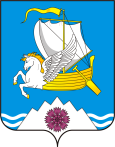 На основании  заявления  руководителя проекта «Нефтяные оторочки ОНГКМ» Д.А.Махортова от 19.12.2019 г. №ГД/5295:   1. Отменить проведение публичных слушаний назначенных на 24.12.2019 в 10.00  часов местного времени в здании сельского дома культуры в с. Зубочистка Вторая, ул. Центральная, 15  по вопросу  рассмотрения проекта  планировки территории совмещенного с проектом межевания территории для проектирования и строительства объекта ООО «Газпромнефть-Заполярье»: «Филипповская залежь Западного участка Оренбургского НГКМ. Обустройство добывающей скважины № 39Н», «Филипповская залежь Западного участка Оренбургского НГКМ. Обустройство добывающей скважины № 2Н, газовой скважины № 20Н, площадки АГЗУ-1 с коммуникациями», на территории муниципального образования Зубочистенский Второй сельсовет Переволоцкого района Оренбургской области и на 24.12.2019 в 11.30  часов местного времени в здании сельского дома культуры в с. Зубочистка, ул. Родниковая, 1а  по вопросу  рассмотрения проекта  планировки территории совмещенного с проектом межевания территории для проектирования и строительства объекта ООО «Газпромнефть-Заполярье»:  «Филипповская залежь Западного участка Оренбургского НГКМ. Обустройство добывающей скважины № 39Н», «Филипповская залежь Западного участка Оренбургского НГКМ. Обустройство добывающей скважины № 56Н», «Филипповская залежь Западного участка Оренбургского НГКМ. Обустройство добывающей скважины № 2Н, газовой скважины № 20Н, площадки АГЗУ-1 с коммуникациями» на территории муниципального образования Зубочистенский  сельсовет Переволоцкого района оренбургской области.2.Признать постановление администрации Переволоцкого района от 25.11.2019 №1081-п «О проведении публичных слушаний по рассмотрению проекта планировки территории совмещенного с проектом межевания территории для проектирования и строительства объектов ООО «Газпромнефть-Заполярье» утратившим силу.3.Контроль за исполнением настоящего постановления возложить на заместителя главы администрации района по оперативному управлению и экономическим вопросам  Ермоша А.В.4. Постановление вступает в силу со дня подписания и подлежит размещению на официальных сайтах  муниципальных образований Переволоцкий  район, Зубочистенский сельсовет, Зубочистенский Второй сельсовет и опубликованию  в газете «Светлый путь». Глава района                                                                                 Н.И. СорокинРазослано: ЕрмошуА.В, отделу по архитектуре, капитальному строительству и инвестициям, МО Зубочистенский сельсовет, Зубочистенский Второй сельсовет, ООО «Газпромнефть-Заполярье», Потапову А.А., в редакцию газеты «Светлый путь», прокурору.         АДМИНИСТРАЦИЯПЕРЕВОЛОЦКОГО РАЙОНАОРЕНБУРГСКОЙ ОБЛАСТИ         ПОСТАНОВЛЕНИЕ      20.12.2019_№ 1164-п                                             О признании утратившим силу постановления администрации района от 25.11.2019 № 1081-п